Занятие по математикеУважаемые родители сейчас мы проходим счет до пяти. Сегодня мы будем закреплять геометрические фигуры а также количество и счет.   Програмные задачи.    Количество и счет : закрепление знаний о порядковых числительных; установление соответствия между количеством предметов и цифрой.   Геометрические фигуры: закрепление знаний о круге, квадрате, треугольнике, овале, прямоугольнике.   Цели.   Продолжать учить;   - порядковому счету ( в пределах 5 );   - различать количественный и порядковый счет;   - правильно отвечать на вопросы « сколько ?»; « какой по счету ?»;   - соотносить цифру  с числовой карточкой ( карточки с цифрами до пяти ) и количеством предметов.   Закреплять знания о геометрических фигурах круг, квадрат, треугольник, прямоугольник, овал.1. Игра  « Слушай и считай».Прочитайте детям стихотворение:   Подарили Маше шар,   А Танюшке - самовар,     Ване - барабан,   Милочке - банан.   Задание и вопросы      Сколько игрушек подарили детям ? ( четыре).   Раскрасьте четвертую игрушку желтым карандашом, первую- красным, вторую- синим, третью- зеленым.   Какой по счету барабан на картинке ? ( Третий).   Какой по счету самовар ? ( Второй.)   Какой по счету шар ? ( Первый .)  Какой по счету банан ? ( Четвертый.)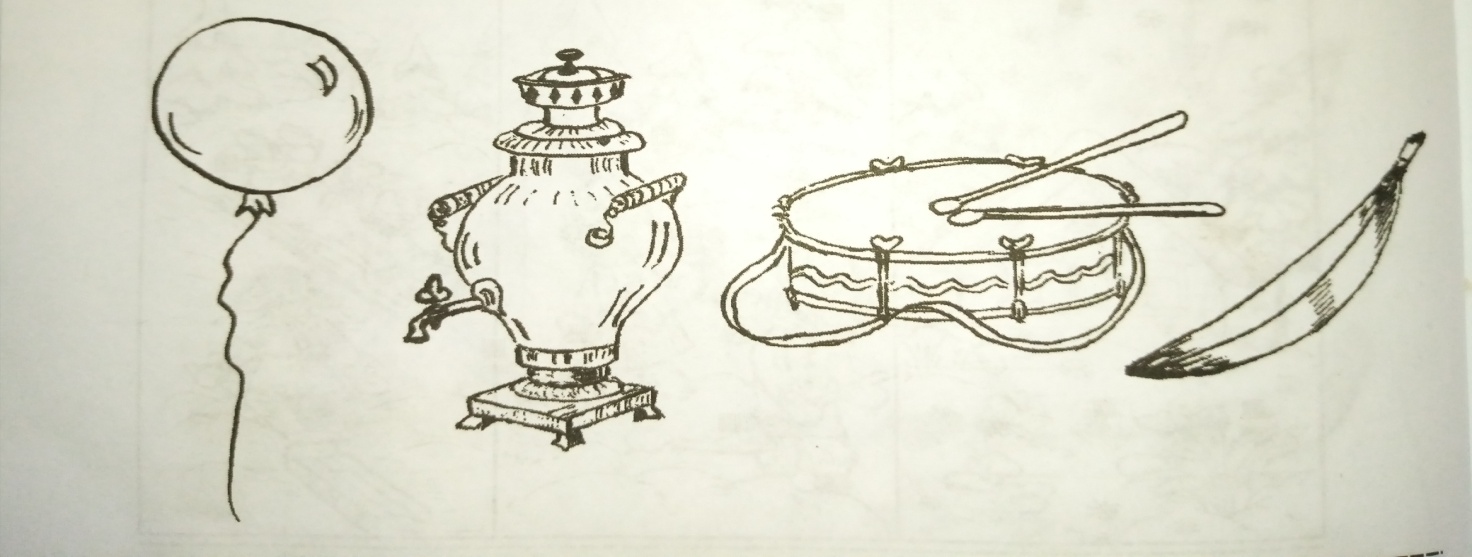 2. Игра « Загадки и отгадки».Для этой игры детям понадобятся цифры от 1 до 5.Загадайте детям математические загадки .Отгадав загадку, дети должны найти цифру и показать ее (для этого вам необходимо написать цифры на листе бумаги, каждую цифру отдельно):Карандаш один у Миши, Карандаш один у Гриши, Сколько же карандашейУ обоих малышей? ( Два.) Чтобы кошка ножки не промочила,  Сколько бы сапожек она купила? ( Четыре.) У стены стоят кадушки,  В каждой по одной лягушке.Если б было пять кадушек, Сколько было б в них лягушек? ( Пять.) 3. Игра « Подбери заплатку»Прочитайте детям стихотворение « Сапожник».
Мастер, мастер,  Помоги —Прохудились сапоги.  Забивай покрепче Гвозди —Мы пойдем сегодня В гости!Б. Заходер.                                           Скажите детям, что сапоги прохудились, надо подобрать каждому сапогу свою заплатку.   Для этого надо провести линию от заплатки к сапогу, на котором дырка такой же формы.   У какого сапога какой формы заплатка? ( У первого - круглая, у второго - квадратная,  у третьего - треугольная, у четвертого - прямоугольная,  у пятого - овальная.)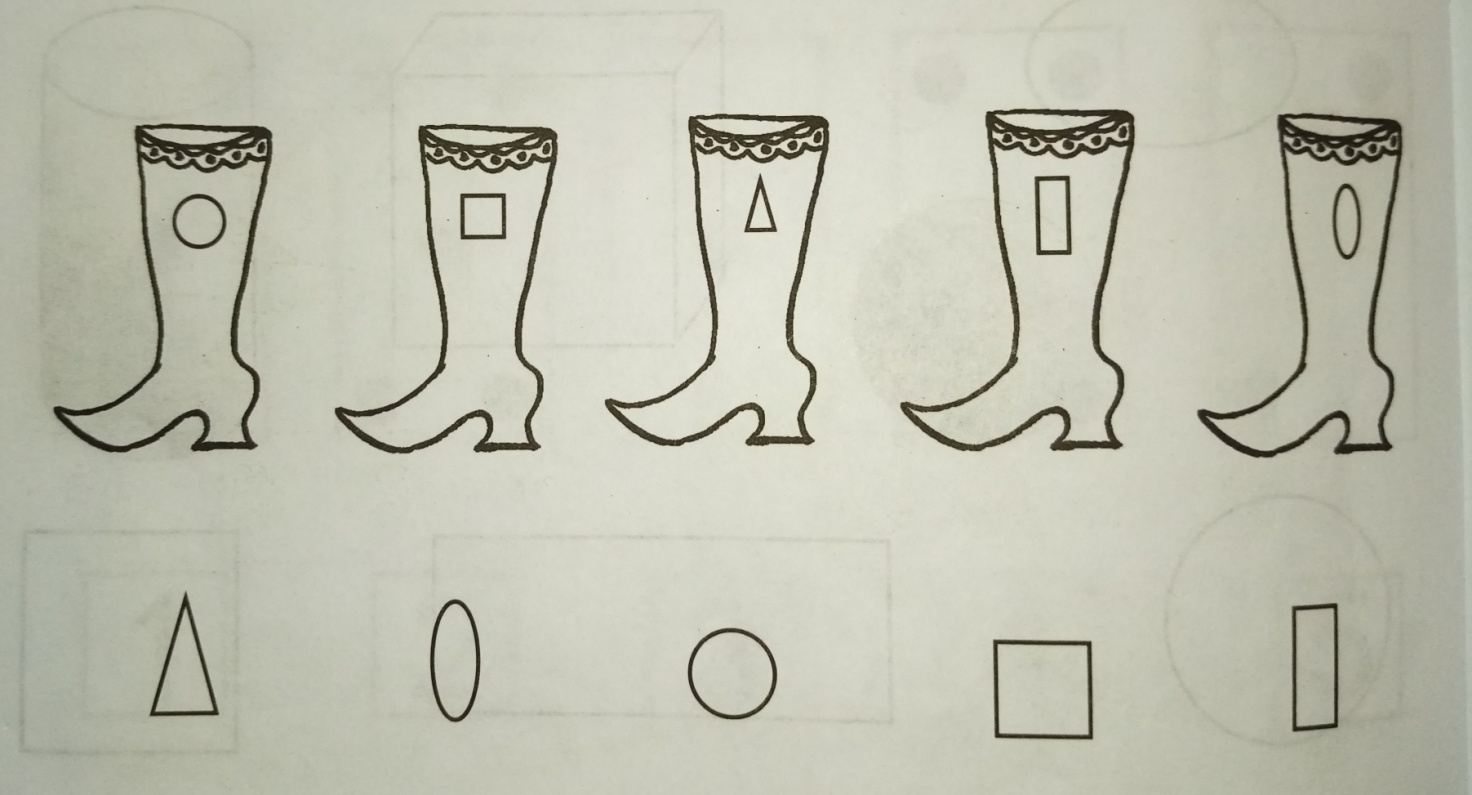 4.Физкульт минутка « Быстро встаньте улыбнитесь».Быстро встаньте, улыбнитесь, Выше, выше потянитесь. Ну-ка, плечи распрямите,  Поднимите, опустите. Влево, вправо повернулись, Руками коленей коснулись. Сели — встали, сели - встали И на месте побежали.5. Игра « Соедини правильно»Дайте задание детям  соединить  каждую цифру с карточками,  на которых количество предметов и кружков соответствует ей.   Вопросы   С какими карточками соединили цифру 2 ? ( С самолетами и с карточкой  в которой два кружка ).   Цифру 3? ( С рыбками и с карточкой на которой три кружка.)   Цифру 4 ? ( С кубиками и с карточкой на которой четыре кружка .)  Цифру 5 ? ( С мячами и с карточкой на которой пять кружков ). 
   6. Самоконтроль и самоанализ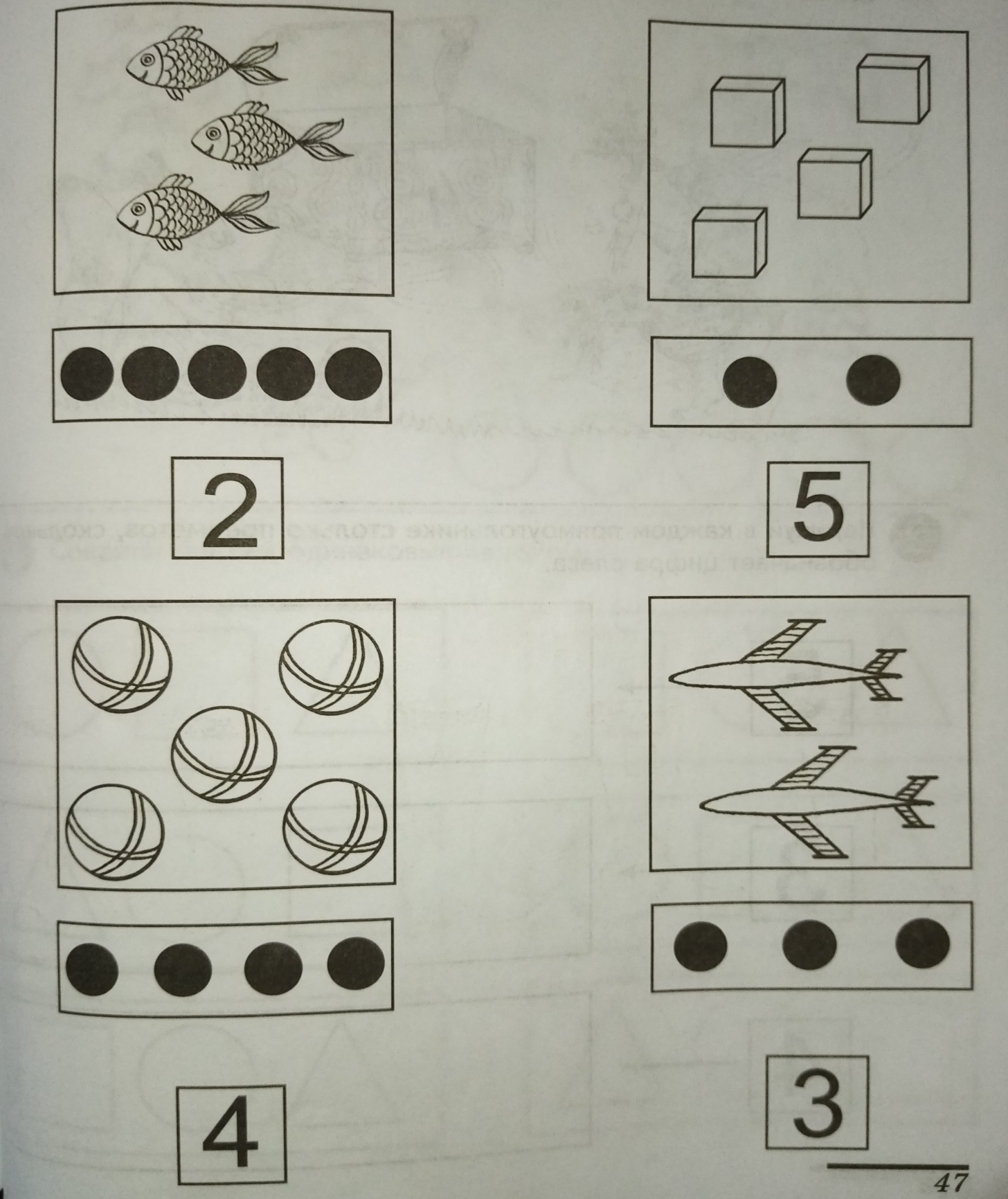 Предложите детям проверить правильно ли у них выполнены задания.Каким цветом у тебя закрашены шар, самовар, барабан, банан.Надо было найти нужную заплатку к сапожкам, соединить заплатку с сапожком.Вам надо было соединить каждую цифру с карточками.   Уважаемые родители спросите вашего малыша что ему понравилось? Предложите вашим детям помочь вам накрыть стол к обеду или ужину, сосчитать столовые приборы. Чашки, тарелки, этим вы повторите и закрепите счет до 5.Спасибо за то что вы снами.Мы уже успели соскучиться по нашим малышам.Воспитатель: О. В. Базанова.